.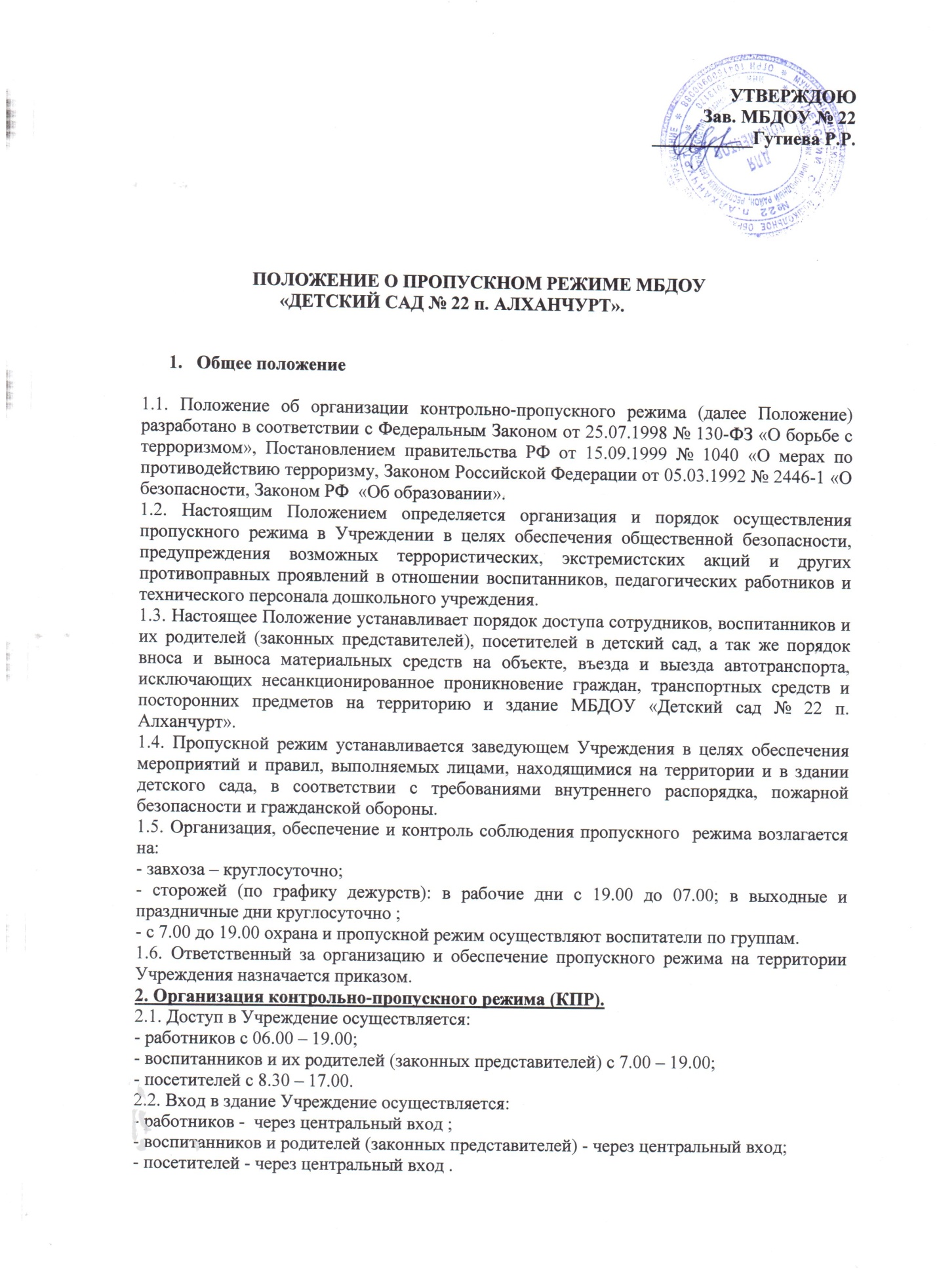 .3. Обязанности участников образовательного процесса, посетителей при осуществлении контрольно-пропускного режима (КПР).3.1. Заведующий обязан:- издавать приказы, инструкции необходимые для осуществления КПР;- для улучшения работы КПР вносить изменения в Положение;- определять порядок контроля и ответственных за организацию КПР;- осуществлять оперативный контроль за выполнением Положения, работой ответственных лиц.3.2. Завхоз обязан:- обеспечить рабочее состояние системы освещения;- обеспечить свободный доступ к аварийным и запасным выходам;- обеспечить исправное состояние дверей, окон, замков, задвижек, ворот, калиток, фрамуг, стен, крыши и т.д.;- обеспечить рабочее состояние системы аварийной подсветки указателей маршрутов эвакуации;- осуществлять организацию и контроль за выполнением Положения всех участников образовательного процесса.  3.3. Сторожа обязаны:- осуществлять обход территории и здания в течение дежурства с целью выявления нарушений правил безопасности, делать записи в «Журнале обхода территории»;- при необходимости (обнаружение подозрительных лиц, взрывоопасных или подозрительных предметов и других возможных предпосылок к чрезвычайным ситуациям) принимать решения и руководить действиями для предотвращения чрезвычайных ситуаций (согласно инструкций по пожарной безопасности, гражданской обороне, охране жизни и здоровья детей и т.д.);- выявлять лиц, пытающихся в нарушении установленных правил проникнуть на территорию детского сада, совершить противоправные действия в отношении воспитанников, работников и посетителей, имущества и оборудования образовательного учреждения. В необходимых случаях с помощью средств связи подать сигнал правоохранительным органам, вызвать группу задержания вневедомственной охраны;- исключить доступ в Учреждение работникам, воспитанникам и их родителям (законным представителям), посетителям в рабочие дни с 19.00 до 7.00, 3.4. Работники обязаны:- работники Учреждения, к которым пришли дети со взрослыми или посетители должны осуществлять контроль за пришедшим на протяжении всего времени нахождения в здании и на территории;- работники Учреждения должны проявлять бдительность при встречи в здании и на территории детского сада с посетителями (уточнять к кому пришли, проводить до места назначения и передавать другому сотруднику)работники групп, прачечной, кухни должны следить за основными и запасными выходами (должны быть всегда закрыты на запор) и исключать проход работников, родителей воспитанников и посетителей через данные входы;- работники Учреждения при встрече с родителями (законными представителями) или посетителями должны задавать вопросы следующего содержания: фамилия, имя отчество того кто желает войти в Учреждение, в какую группу пришли (номер, название), назовите по фамилии, имени и отчеству из работников Учреждения к кому хотите пройти, назвать имя, фамилию и дату рождения ребёнка представителями которого вы являетесь, цель визита, была ли договорённость о встрече (дата, время).3.5. Родители (законные представители) воспитанников обязаны:- приводить и забирать детей лично, не поручать это малоизвестным и неблагонадежным лицам;- осуществлять вход и выход из детского сада только через центральный или групповые входы;- при входе в здание детского сада родители должны проявлять бдительность и интересоваться к кому проходит посетитель, если он проходит вместе с ним , проводить его до места назначения или передать работнику Учреждения.3.6. Посетители обязаны:- после входа в здание следовать чётко в направлении места назначенияпосле выполнения цели посещения осуществлять выход чётко в направлении центрального выхода;- не вносить в детский сад объёмные сумки, коробки, пакеты и т.д.;- представляться если работники Учреждения интересуются вашей личностью и целью визита 4. Участникам образовательного процесса и посетителям запрещается.4.1. Работникам запрещается:- нарушать настоящее положение;- нарушать инструкции по пожарной безопасности, гражданской обороне, охране жизни и здоровья детей;- оставлять без присмотра воспитанников, имущество и оборудование Учреждения;- оставлять незакрытыми на запор двери, окна, фрамуги, калитки, ворота и т.д.;- впускать на территорию и в здание неизвестных лиц и лиц не участвующих в образовательном процессе (родственники, друзья, знакомые и т.д.);- оставлять без сопровождения посетителей детского сада;- находится на территории и в здании детского сада в нерабочее время, выходные и праздничные дни.4.2. Родителям (законным представителям воспитанников) запрещается:- нарушать настоящее Положение;- оставлять без сопровождения или присмотра своих детей;- оставлять открытыми двери в детский сад и группы;- впускать в центральный вход подозрительных лиц;- входить в детский сад через запасные входы;- нарушать инструкции по пожарной безопасности, гражданской обороне, охране жизни и здоровья детей.4.3. Посетителям запрещается:- нарушать настоящее Положение.5. Участники образовательного процесса несут ответственность. 5.1. Работники Учреждения несут ответственность за:- невыполнение настоящего Положения;- нарушение инструкций по пожарной безопасности, гражданской обороне, безопасному пребыванию детей и взрослых;- нарушение инструкции по охране жизни и здоровья детей;- допуск на территорию и в здание Учреждения посторонних лиц;- допуск на территорию и в здание Учреждения лиц в нерабочее время, выходные и праздничные дни;- халатное отношение к имуществу Учреждения.5.2. Родители (законные представители) и посетители несут ответственность за:- невыполнение настоящего Положения;- нарушение правил безопасного пребывания детей в Учреждении;- нарушение условий Договора;- халатное отношение к имуществу Учреждения.